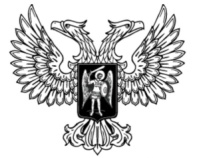 ДонецкАЯ НароднАЯ РеспубликАЗАКОНО внесении изменений в Закон Донецкой Народной Республики «О ПЕРСОНАЛЬНЫХ ДАННЫХ»Принят Постановлением Народного Совета 4 июня 2021 годаСтатья 1Внести в Закон Донецкой Народной Республики от 19 июня 2015 года № 61-IНС «О персональных данных» (опубликован на официальном сайте Народного Совета Донецкой Народной Республики 10 августа 2015 года) следующие изменения:1) часть 1 статьи 1 после слов «органами государственной власти Донецкой Народной Республики» дополнить словами «, иными государственными органами»;2) в части 1 статьи 3: пункт 2 признать утратившим силу; пункт 3 признать утратившим силу; в пункте 4 слова «организующее и (или) осуществляющее обработку персональных данных, а также определяющее» заменить словами «организующие и (или) осуществляющие обработку персональных данных, а также определяющие»;3) в статье 4: в части 1 слова «нормативных правовых актов» заменить словом «законов»; в части 2 слово «законодательством» заменить словом «законами»; часть 3 изложить в следующей редакции:«3. Правила обработки персональных данных, осуществляемой без использования средств автоматизации, утверждаются Правительством Донецкой Народной Республики с учетом требований настоящего Закона.»;4) в части 7 статьи 5 слово «законодательством» заменить словом «законом»;5) в статье 6: в абзаце первом части 1 слова «, другими законами» исключить; в пункте 2 части 1 слова «международным договором или законом Донецкой Народной Республики» заменить словами «международным договором Донецкой Народной Республики или законом Донецкой Народной Республики»; пункт 3 части 1 изложить в следующей редакции:«3) обработка персональных данных осуществляется в связи с участием лица в конституционном, гражданском, административном, уголовном и арбитражном судопроизводстве;»; часть 1 дополнить пунктом 31 следующего содержания:«31) обработка персональных данных необходима для исполнения судебного решения, решения другого органа или должностного лица, подлежащих исполнению в соответствии с законодательством Донецкой Народной Республики об исполнительном производстве (далее – исполнение судебного решения);»; в пункте 11 части 1 слово «законодательством» заменить словом «законом»; в части 3 слово «законодательством» заменить словом «законом»;6) в статье 7 слово «законодательством» заменить словом «законом»;7) в статье 9: в части 1 слово «законодательством» заменить словом «законом»; в абзаце первом части 4 слова «предусмотренных законодательством Донецкой Народной Республики» заменить словами «предусмотренных законом Донецкой Народной Республики», слова «в соответствии с законодательством Донецкой Народной Республики» заменить словами «в соответствии с требованиями Закона Донецкой Народной Республики от 19 июня 2015 года № 60-IНС «Об электронной подписи»; в пункте 8 части 4 слово «законодательством» заменить словом «законом»;8) в статье 10: пункт 10 части 2 изложить в следующей редакции:«10) обработка персональных данных осуществляется в соответствии с законодательством Донецкой Народной Республики о видах общеобязательного социального страхования, со страховым законодательством Донецкой Народной Республики;»; в части 3 слова «определяются законодательством» заменить словами «определяются в соответствии с законами»; в части 4 слово «законодательством» заменить словом «законом»;9) часть 2 статьи 11 после слов «судебных решений,» дополнить словами «в связи с проведением обязательной государственной дактилоскопической регистрации,»;10) в пункте 3 части 4 статьи 12 слово «законодательством» заменить словом «законами»;11) в статье 13: в части 1 слово «законодательством» заменить словом «законами»; в части 2 слово «Законодательством» заменить словом «Законами»; в части 4 слово «законодательством» заменить словом «законом»;12) в статье 14: в части 1 слово «законодательством» заменить словом «законом»; в части 3 слова «в соответствии с законодательством Донецкой Народной Республики электронной подписью» заменить словами «электронной подписью в соответствии с требованиями Закона Донецкой Народной Республики от 19 июня 2015 года № 60-IНС «Об электронной подписи»; в части 4 слова «не установлен законом» заменить словами «не установлен законом Донецкой Народной Республики, принятым в соответствии с ним нормативным правовым актом»; в части 6 слова «и оформленным в соответствии с Законом Донецкой Народной Республики от 20.02.2015 года № 13-IНС «Об обращениях граждан» исключить; в пункте 4 части 7 слово «законодательства» заменить словом «закона»; в пункте 5 части 7 слово «законодательством» заменить словом «законом»; в абзаце первом части 8 слово «законодательством» заменить словом «законами»;13) в части 2 статьи 16 слово «законодательством» заменить словом «законами»;14) в статье 18: в части 2 слово «законодательством» заменить словом «законом»; в пункте 2 части 4 слово «законодательства» заменить словом «закона»;15) в части 1 статьи 19:а) в пункте 2 слова «локальных актов» заменить словами «локальных нормативных правовых актов оператора»;б) в пункте 3 слова «со статьей 19» заменить словами «со статьей 20»; в) пункт 4 изложить в следующей редакции:«4) осуществление внутреннего контроля и (или) аудита соответствия обработки персональных данных настоящему Закону и принятым в соответствии с ним иным нормативным правовым актам, требованиям Закона Донецкой Народной Республики от 7 августа 2015 года № 71-IНС «Об информации и информационных технологиях», предъявляемым к защите информации, политике оператора в отношении обработки персональных данных, локальным нормативным правовым актам оператора;»;г) в пункте 6 слова «локальными актами» заменить словами «локальными нормативными правовыми актами оператора»; 16) в статье 20:а) в части 3 слово «устанавливает» заменить словом «утверждает»; б) часть 3 дополнить пунктом 4 следующего содержания:«4) письменную форму согласия субъекта персональных данных на обработку биометрических персональных данных, которые используются оператором для установления личности субъекта персональных данных.»;в) в части 5 слова «Государственные органы исполнительной власти» заменить словами «Республиканские органы исполнительной власти»;г) в части 7 слово «установленном» заменить словом «утверждаемом»; д) в части 9 слова «могут быть наделены» заменить словами «может быть наделен»; 17) в части 6 статьи 22 слово «законодательством» заменить словом «законами»; 18) в статье 23: часть 1 после слов «Оператор до начала обработки персональных данных» дополнить словами «в целях включения такового в реестр операторов, осуществляющих обработку персональных данных (далее – реестр операторов),»; в пункте 1 части 2 слова «трудовым законодательство» заменить словами «трудовым законодательством»; пункт 7 части 2 изложить в следующей редакции:«7) включенных в информационные системы персональных данных, имеющие в соответствии с законами статус государственных автоматизированных информационных систем, а также в государственные информационные системы персональных данных, созданные в целях защиты безопасности государства и общественного порядка;»; пункт 12 части 3 изложить в следующей редакции:«12) сведения об обеспечении безопасности персональных данных в соответствии с требованиями к защите персональных данных при их обработке в информационных системах персональных данных, утверждаемыми Правительством Донецкой Народной Республики;»; часть 3 дополнить пунктом 13 следующего содержания:«13) сведения о местонахождении базы данных информации, содержащей персональные данные граждан Донецкой Народной Республики.»; часть 4 после слов «уведомления в реестр операторов» дополнить словами «в соответствии с утверждаемым им порядком ведения реестра операторов», слова «и подлежат опубликованию на официальном сайте уполномоченного органа по защите прав субъектов персональных данных» исключить; часть 6 дополнить словами «в срок, определенный в порядке ведения реестра операторов»; часть 7 дополнить словами «в соответствии с утвержденным уполномоченным органом по защите прав субъектов персональных данных порядком ведения реестра операторов»;19) пункт 1 части 4 статьи 24 изложить в следующей редакции:«1) осуществлять внутренний контроль соблюдения оператором и его работниками требований законодательства Донецкой Народной Республики о персональных данных, в том числе требований Закона Донецкой Народной Республики от 7 августа 2015 года № 71-IНС «Об информации и информационных технологиях», предъявляемых к защите информации, содержащейся в государственных информационных системах (в случае обработки персональных данных в государственных информационных системах);»;20) в наименовании главы 5 слова «Контроль и надзор» заменить словами «Государственный контроль и надзор»;  в статье 25: часть 1 изложить в следующей редакции:«1. Уполномоченным органом по защите прав субъектов персональных данных является республиканский орган исполнительной власти, осуществляющий функции по выработке и реализации государственной политики и нормативному правовому регулированию сферы защиты прав субъектов персональных данных.»; дополнить частью 11 следующего содержания:«11. Уполномоченный орган по защите прав субъектов персональных данных обеспечивает, организует и осуществляет государственный контроль и надзор за соответствием обработки персональных данных требованиям настоящего Закона и принятых в соответствии с ним иных нормативных правовых актов (далее – государственный контроль и надзор за обработкой персональных данных). Порядок организации и проведения проверок юридических лиц и физических лиц – предпринимателей, являющихся операторами, уполномоченным органом по защите прав субъектов персональных данных, а также порядок организации и осуществления государственного контроля и надзора за обработкой персональных данных иными лицами, являющимися операторами, утверждается Правительством Донецкой Народной Республики.»; часть 3 дополнить пунктом 31 следующего содержания:«31) ограничивать доступ к информации, обрабатываемой с нарушением законодательства Донецкой Народной Республики в области персональных данных, в порядке, установленном законодательством Донецкой Народной Республики;»; пункт 6 части 3 изложить в следующей редакции:«6) направлять в республиканский орган исполнительной власти, реализующий государственную политику в сфере государственной безопасности, сведения, полученные от операторов, содержащие описание мер, предусмотренных статьями 19 и 20 настоящего Закона, в том числе сведения о наличии шифровальных (криптографических) средств и наименования таких средств;»; пункт 11 части 3 признать утратившим силу; дополнить частью 31 следующего содержания:«31. Уполномоченный орган по защите прав субъектов персональных данных утверждает:1) форму уведомления об обработке персональных данных;2) порядок ведения реестра операторов, включающий в себя последовательность осуществления внесения сведений об операторе в реестр операторов, отказа во внесении сведений об операторе в реестр операторов, внесения изменений в сведения об операторе, содержащиеся в реестре операторов, внесения в реестр операторов сведений о прекращении оператором обработки персональных данных, предоставления выписки из реестра операторов;3) требования к составлению документа, определяющего политику оператора в отношении обработки персональных данных.»; пункт 4 части 5 признать утратившим силу;22) по тексту слова «республиканский орган исполнительной власти, который реализует государственную политику в сфере обеспечения государственной безопасности и противодействия техническим разведкам и технической защиты информации» в соответствующем падеже заменить словами «республиканский орган исполнительной власти, реализующий государственную политику в сфере государственной безопасности» в соответствующем падеже;23) по тексту слова «оперативно-розыскной» в соответствующем падеже заменить словами «оперативно-разыскной» в соответствующем падеже.ГлаваДонецкой Народной Республики				Д.В. Пушилинг. Донецк15 июня 2021 года№ 289-IIНС	